Государственное бюджетное общеобразовательное учреждение гимназия № 664  Красногвардейского района Санкт-ПетербургаМЕТОДИЧЕСКАЯ РАЗРАБОТКА открытого урока по биологииТема: «Жизнедеятельность клетки, ее рост и деление »Разработал урок Протасова Жанна Владимировна      учитель биологии Санкт-Петербург2022	Технологическая карта урока биологии по теме «Процессы жизнедеятельности в клетке» в 5 классе(учебник В. И. Сивоглазов, А. А. Плешаков)Тема: Жизнедеятельность клетки, ее рост и деление.Тип урока: Урок комплексного применения знаний.Технологии: Здоровье сбережения, развивающего обучения, развития исследовательских навыков, группового обучения.Цель урока: используя знания о клетке, доказать, что клетка обладает признаками живого организмаЗадачи урока:- Создать условия для применения знаний в знакомой и новой учебной ситуации.- Способствовать ознакомлению с процессами жизнедеятельности клетки, раскрытию взаимосвязей между строением и функциями клетки, расширить базу биологических понятий за счёт включения в неё новых элементов. Называть главные части клетки, отличия в строении растительной и животной клетки, научиться применять биологические знания в современном мире.- Формирование умений реализации новых способов действий: формулировать цель учебной деятельности; планировать этапы работы, уметь выбирать способ и средства реализации учебной цели, осуществляет самооценку собственной учебной деятельности на уроке и работы одноклассников.- Продолжить развитие умения сравнивать, устанавливать причинно-следственные связи, делать выводы.- Создать условия для учения с увлечением, воспитывать самостоятельность, чувство гордости за совместный результат познавательной деятельности, воспитывать  культуру общения при участии в беседе, при работе в группах; формировать  нравственные качества у учащихся: чувство доброты, внимания к окружающим.Планируемые результаты:Метапредметные УУД:Коммуникативные: Добывать недостающую информацию с помощью вопросов (познавательная инициативность), устанавливать рабочие отношения в паре, проявлять интерес к исследовательской деятельности.Регулятивные: Самостоятельно обнаруживать учебную проблему.Познавательные: Вычитывать все уровни текстовой информации, преобразовывать информацию из одного вида в другой.Личностные УУД: Формирование навыков применения биологических знаний в современном мире, формирование познавательного интереса к предмету исследования.Методы:Репродуктивный, частично-поисковый, словесный (беседа, рассказ),наглядный (работа с рисунками, схемами, текстами, таблицами),практический (выполнение практической работы в парах),Ресурсы: Биология. 5 класс: учебник для общеобразовательных учреждений / В. И. Сивоглазов, А. А. Плешаков – М.: Просвещение, 2021. – 52 с.Ход урокаПриложение №1Лист учащегосяТема урока: «__________________________________________________________________________________________»Задание 1  «Построить кластер»Задание 2 «Установить соответствие»                                                                                                                       Приложение №2Подведение итогов «Незаконченное предложение»Мы сегодня на уроке говорили о процессах ___________________________________________.Главное проявление жизни в клетке – ________________________________________________.Увеличение числа клеток происходит в процессе ______________________________________.Все части клетки работают _________________________________________________________.Клетка – это ______________________________________________________________________.Приложение №3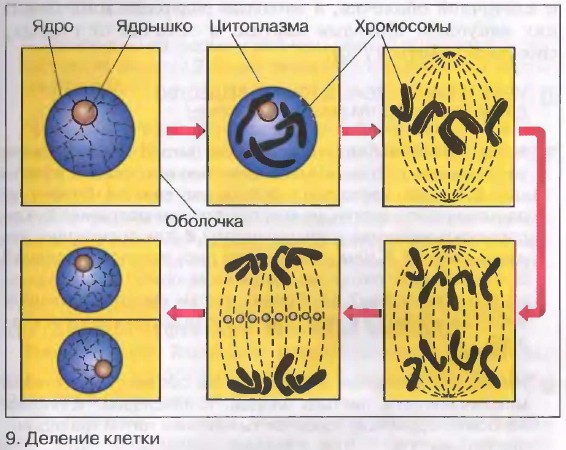 Приложение № 4.ЗАДАНИЕ №1Закончите предложения: “С поверхности клетка покрыта…………………………….. Большая часть клетки заполнена полужидким веществом………………, в котором есть полости………………,заполненные клеточным соком, и плотное тельце …………….. Окраска растений зависит от присутствия в них ………………… Зеленый цвет растений обусловлен наличием……………….”.  ЗАДАНИЕ №1Закончите предложения: “С поверхности клетка покрыта…………………………….. Большая часть клетки заполнена полужидким веществом………………, в котором есть полости………………,заполненные клеточным соком, и плотное тельце …………….. Окраска растений зависит от присутствия в них ………………… Зеленый цвет растений обусловлен наличием……………….”.  ЗАДАНИЕ №1Закончите предложения: “С поверхности клетка покрыта…………………………….. Большая часть клетки заполнена полужидким веществом………………, в котором есть полости………………,заполненные клеточным соком, и плотное тельце …………….. Окраска растений зависит от присутствия в них ………………… Зеленый цвет растений обусловлен наличием……………….”.  Технология проведенияДеятельность учителяДеятельностьучениковФормы взаимодействияучащихсяУУДОрганизационный моментДобрый день, юные мыслители! Я рада видеть ваши умные и добрые лица!Но прежде, чем мы начнем урок дежурный скажет, кого сегодня нет.(перекличка)Сегодня у нас необычный урок! У нас в гостях учителя нашей школы. Давайте поприветствуем их.Каждый день – всегда, вездеНа занятиях, в игре.Смело, четко говоримИ тихохонько сидим.Ну-ка, проверь, дружок,Ты готов начать урок?Все ль на месте,Все ль в порядке,Ручка, книжка и тетрадка?Все ли правильно сидят?Все ль внимательно глядят?Начинаем наш урок.Чтоб урок пошел нам впрок!Представьте, что мы обитатели другой планеты, и сегодня путешествуем на планету Земля Какие живые организмы вы можете встретить здесь? И первые организмы, которых мы встречаем в изучении предмета биологии – это растения.Проверка готовности к урокуОрганизация рабочего местаАктуализация и фиксирование индивидуального затруднения в пробном учебном действииРебята, как вы понимаете высказывание  Анатоль Франса: “Чтобы переваривать знания, надо поглощать их с удовольствием ”?. Ребята, из чего состоят все растения, как и любой другой живой организм?  Вспомним, какое строение имеет клетка.И для этого, вам предстоит выполнить задание №1,2 (приложение №2), лежит на парте. Прочитать внимательно. Закончите предложения. При этом идет демонстрация.Выполнение задания, взаимопроверка и проверка по ключу учителяПредметныерегулятивныеФормулирование темы урока, постановка цели Мы вспомнили строение клетки, а сегодня мы с вами погрузимся в тайну жизни клетки.Как вы понимаете термин жизнь? (Жизнь это совокупность явлений и процессов, происходящих в организмах)Давайте вспомним процессы, характеризующие жизнь? Назовите признакиживого? (питание, размножение, рост, развитие, дыхание)Посмотрите внимательно на слайд. И попробуйте сформулировать тему  урока. (запись в тетрадь темы урока) Слайд 6. А начнем работу с просмотра Видиофрагмента. Запишем тему урока.Как вы думаете: какова цель сегодняшнего урока?  А сейчас послушайте небольшую сказкуСказка о житие – бытие растительной клеткиЗагляните на часокВ нашу клетку-теремок,В цитоплазме там и тутОрганоиды живут.Там такое происходит -Цитоплазма кругом ходит,Помогает то движеньеВ клетке чудным превращеньям.Их не видел Левенгук,Удивился б Роберт Гук.В клетку пища поступаетОчень даже непростая,Днем и ночью круглый годПоступает кислород.Должен пищу он окислить,А из клетки – углекислый.Часть веществ построит клетку,(Так растет листок иль ветка)Часть – отложится в запас,Что не нужно в тот же часУдаляется из клетки.Коли пища поступает,Клетка быстро подрастает.Наступает миг деленья,Это не одно мгновенье.Длится рост и размножениеСтолько, сколь живет растение.И название “растение”Получило объяснение.Я вам сказку рассказала.Что о клетке вы узнали?(высказывают предположения о протекающих в клетках процессах)Оказывается, в клетках протекают те же процессы, что и во всех живых организ-мах. Давайте совместно попробуем в этом убедится и докажем, что клетка – жи-вая система.Постановка проблемы:« Является ли одна клетка живым организмом?»Ребята! Вспомните все, о чем мы говорили, подумайте и скажите, как же мыназовем тему сегодняшнего урока?Выберем название, которое звучит более научно. Запишем тему урока.Как вы думаете: какова цель сегодняшнего урока? Ответы на вопросы учителяФронтальная работарегулятивныеИзучение новогоЗадание 1. Работа с учебником. Чтение текста и заполнение кластерной схемы (§9, стр. 42 заполнить пустые ячейки в кластере) (Приложение 1) – работа в парах.Проверка на доске.Какое еще свойство живого мы не назвали? ДвижениеЧто движется в клетке? Зачем это необходимо?Заполнение кластера, чтение текста учебника.Просмотр видеофрагмента.СамооценкаРабота в парах.Фронтальная работаПредметные, регулятивные, коммуникативныеФизминуткаЗакройте глаза, расслабьте тело,Представьте – вы птицы, вы вдруг полетели!Теперь в океане дельфином плывете,Теперь в саду яблоки спелые рвете.Налево, направо, вокруг посмотрели,Открыли глаза, и снова за дело.Выполнение физических действийФронтальная работаличностныеИзучение нового материалаЗадание 2. Составьте схему деления клеток. Для этого изучим текст учебника на стр. 44 «Как делится клетка У вас лежат разрезанные карточки в конверте №2 (приложение №3) из которых необходимо правильно расставить этапы, проверка на экране. Презентация слайд 8. Как должно быть проверьте. Отложите конверты с заданием.Работа с текстом и терминологиейГрупповая работаПредметные, регулятивные,коммуникативныеПервичное закрепление  нового Каждый процесс жизнедеятельности можно назвать определенным понятием. Задание 3 Установите соответствие между понятием и процессом жизнедеятельности.Проверка на доске.Самостоятельная работаИндивидуальная работа, Предметные, регулятивныеКонтролирующее задание Подведение итоговЗадание 3  «Незаконченное предложение»- Мы сегодня на уроке говорили о процессах (жизнедеятельности в клетке)- Главное проявление жизни в клетке – (обмен веществ)- Увеличение числа клеток происходит в процессе (размножения)- Все части клетки работают (согласованно)- Клетка – это (биосистема)Найдите в тексте предложение, которое отражает вывод, который мы с вами сделали?Ответы на вопросы учителяФронтальная работаПредметные, регулятивныеРефлексия учебной деятельности на уроке Оцените свою работу сегодня на уроке.Оцените работу соседа.У кого совпали знаки?Кто не согласен с оценкой, которую поставил ему сосед, поясните.Самооценка и взаимооценкаФронтальная работаЛичностные, регулятивные, коммуникативныеДомашнее заданиеУчить, пересказывать  §9, отвечать на вопросы. Составить синквейн со словом клетка1 строка – одно существительное, выраж. тему2  строка – два прилагательных, выраж гл. мысль3 строка – три глагола, описывающие действия в рамках темы4 строка – фраза несущая определенный смысл5 строка – заключение в форме существительного -РазмножениеПитание Движение цитоплазмыДыханиеОбмен веществКо всем частям клетки доставляются нужные веществаДеление ядра и передача наследственной информацииОбмен веществами между клеткой и окружающей средойИспользуется кислород и выделяется углекислый газ Процесс включения поступивших веществ в в состав самой клетки